KLAS V- VI ŚRODA 3.10.2018r.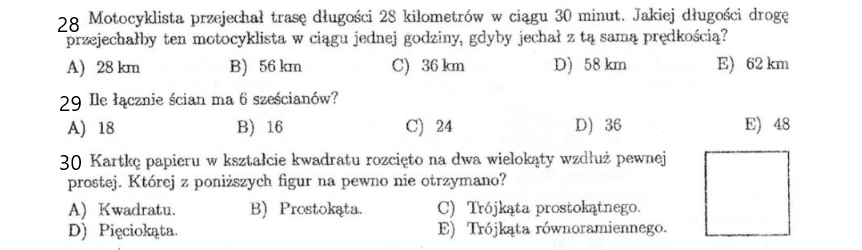 CZWARTEK 4.10.2018r.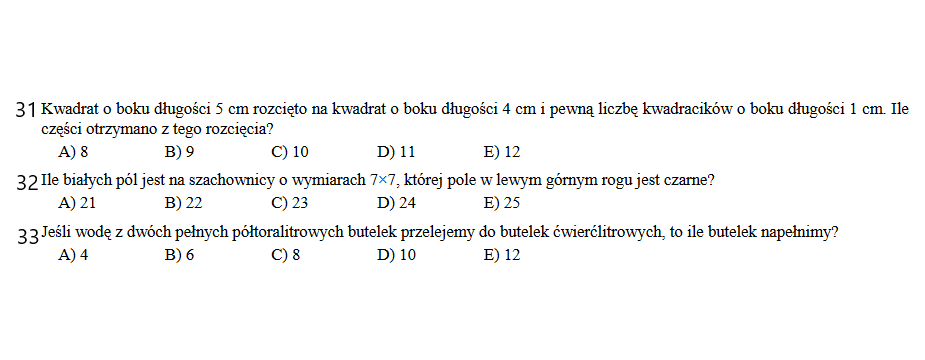 PIĄTEK 5.10.2018r. 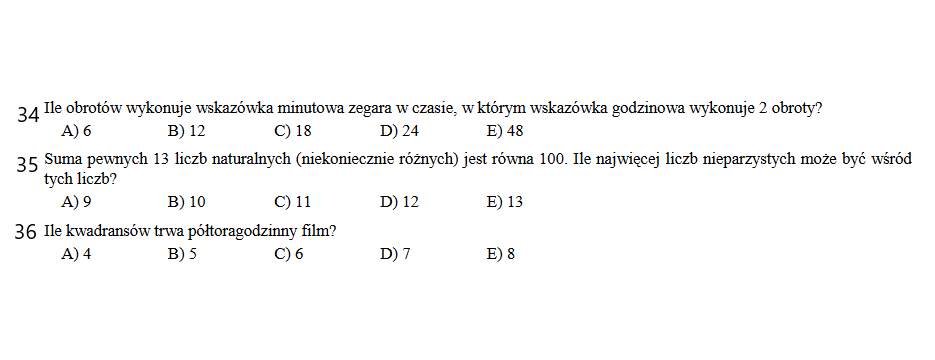 